ProiectDecizie nr.6/6din 10 decembrie 2021                                                                             or.Briceni Cu privire la aprobarea dispoziției Președintelui raionului nr.36 din 25 octombrie 2021În temeiul prevederilor art. 43, al.1) din Legea nr. 436-XVI  din 28 decembrie 2006  privind administrația publică locală, Legea nr.721 din 02.02.1996 privind calitatea în construcții, reieșind din faptul că în urma achizițiilor publice din 12.10.2021, contractul de achiziție publică ce ține de proiectul ”Lucrări de construcții și montaj a Complexului Sportiv situat în or.Briceni, str.Turghenev 16”, a fost atribuit operatorului economic ”Profmarket Prim” SRL, Consiliul raional Briceni, A DECIS:Se aprobă Dispoziția Președintelui raionului nr.36 din 25.10.2021.Se acceptă predarea terenului pentru construcția ”Complexului sportiv situat în or.Briceni, str.Turghenev 16 nr. cadastral 14011040178” către SRL ”Profmarket Prim” pentru perioada efectuării lucrărilor de construcție.Controlul executării prezentei Decizii va fi exercitat de către Dl Arcadie Dobuleac,  Vicepreședintele raionului Briceni.Preşedintele raionului Briceni				       	                                Vitalii Lupașco Secretarul interimar alConsiliului raional Briceni                                                         Vadim SaracuțaSpecialist principalîn probleme juridice                                                                    Victor StatnîiProiectDecizie nr.6/7din 10 decembrie 2021                                                                             or.Briceni Cu privire la aprobarea dispoziției Președintelui raionului nr.41 din 11 noiembrie 2021În temeiul prevederilor art. 43. şi art.46 din Legea Republicii Moldova nr. 436 din 28 decembrie 2006 privind administraţia publică locală, art.26, alin.2, lit.(c) Legii Finanţelor publice locale nr.397-XV din 16 octombrie 2003, în baza Deciziei nr.7/2 din 10.12.2020 cu privire la aprobarea bugetului raional Briceni pentru anul 2021, Deciziei Consiliului raional Briceni nr.1/39 din 12 martie 2021, luînd în considerație situația epidemiologică legată de afectarea populației din raion și a întregii societăți, prin răspîndirea epidemiei de COVID-19 și apariției situației excepționale – situație de alertă pe piața gazelor naturale din Republica Moldova, în contextul deschiderii secției COVID-19 în cadrul IMSP SR Briceni,  Consiliul raional Briceni, A DECIS:Se aprobă suma de 51772,00 lei, alocată prin Dispoziția Președintelui raionului nr.41 din 11 noiembrie 2021, ,,cu privire la alocarea mijloacelor financiare, din sursele preconizate la ocrotirea sănătății pe anul 2021, pentru efectuarea lucrărilor de reparație la secția de reanimare și secția de chirurgie a IMSP SR Briceni”.Controlul executării prezentei decizii se pune în sarcina Dlui Vitalii Lupașco, Preşedintele raionului Briceni.Preşedintele raionului Briceni				       	                                Vitalii Lupașco Secretarul interimar alConsiliului raional Briceni                                                         Vadim SaracuțaSpecialist principalîn probleme juridice                                                                    Victor StatnîiREPUBLICA MOLDOVACONSILIUL RAIONAL BRICENIPREŞEDINTELERAIONULUI BRICENI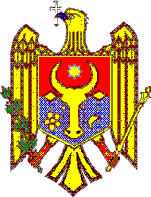 РЕСПУБЛИКА МОЛДОВАРАЙОННЫЙ СОВЕТ БРИЧЕНЬПРЕДСЕДАТЕЛЬРАЙОНА БРИЧЕНЬor.Briceni,str. Independenţei 48Tel.2-20-58, fax.2-34-92МД 4700 г. Бричень, бд. Индепенденцей, 48Tel.2-20-58, fax.2-34-92REPUBLICA MOLDOVACONSILIUL RAIONAL BRICENIPREŞEDINTELERAIONULUI BRICENIРЕСПУБЛИКА МОЛДОВАРАЙОННЫЙ СОВЕТ БРИЧЕНЬПРЕДСЕДАТЕЛЬРАЙОНА БРИЧЕНЬor.Briceni,str. Independenţei 48Tel.2-20-58, fax.2-34-92МД 4700 г. Бричень, бд. Индепенденцей, 48Tel.2-20-58, fax.2-34-92